C5 Energy Changes Part 1 For Year 10Exothermic and endothermic reactions:Energy is conserved in chemical reactions. Energy cannot be created or destroyed. The amount of energy in the universe at the end of a chemical reaction is the same as before the reaction takes placeEnergy is either transferred to the surroundings or taken in from the surroundings. Exothermic reactions transfer energy to the surroundings so the temperature of the surroundings increases e.g. combustion, oxidation and neutralisationEndothermic reactions take in energy from the surroundings so the temperature of the surroundings decreases e.g. thermal decompositionDuring a chemical reaction, bonds in the reactants are broken and new bonds are made in the productsReaction profile diagrams:Chemical reactions can only occur when reacting particles collide with sufficient energyThe minimum amount of energy that particles need to react is called the activation energyReaction profiles show the relative energies of reactants and products, the activation energy and the overall change of a reactionIn exothermic reactions the reactants are higher than the products (energy is released)In endothermic reactions the reactants are lower than the products (energy is absorbed)Bond breaking and forming (HT): Energy is absorbed to break bonds, therefore bond-breaking is an endothermic processEnergy is released when new bonds form, therefore, bond-making is an exothermic processIn an endothermic reaction, the energy needed to break existing bonds is greater than the energy released from forming new bondsIn an exothermic reaction, the energy released from forming new bonds is greater than the energy needed to break existing bondsTask 1: Watch Free Science lessons (if you can) and do a mind map of the informationGCSE Chemistry (9-1) Exothermic and Endothermic ReactionsGCSE Science Chemistry (9-1) Bond Energy CalculationsGCSE Science Chemistry (9-1) Bond Energy Calculations 2GCSE Science Chemistry (9-1) Required Practical 4: Temperature ChangesTask 2: Test yourself! Answer these quick fire questions.1. Define exothermic. 2. Define endothermic. 3. Draw the reaction profile for an endothermic reaction. 4. Draw the reaction profile for an exothermic reaction. 5. If energy is needed what is happening to the bonds? 6. If energy is released what is happening to the bonds? 7. How do you calculate the energy change in a reaction? Task 3: Complete these shorter answer questions.Foundation version: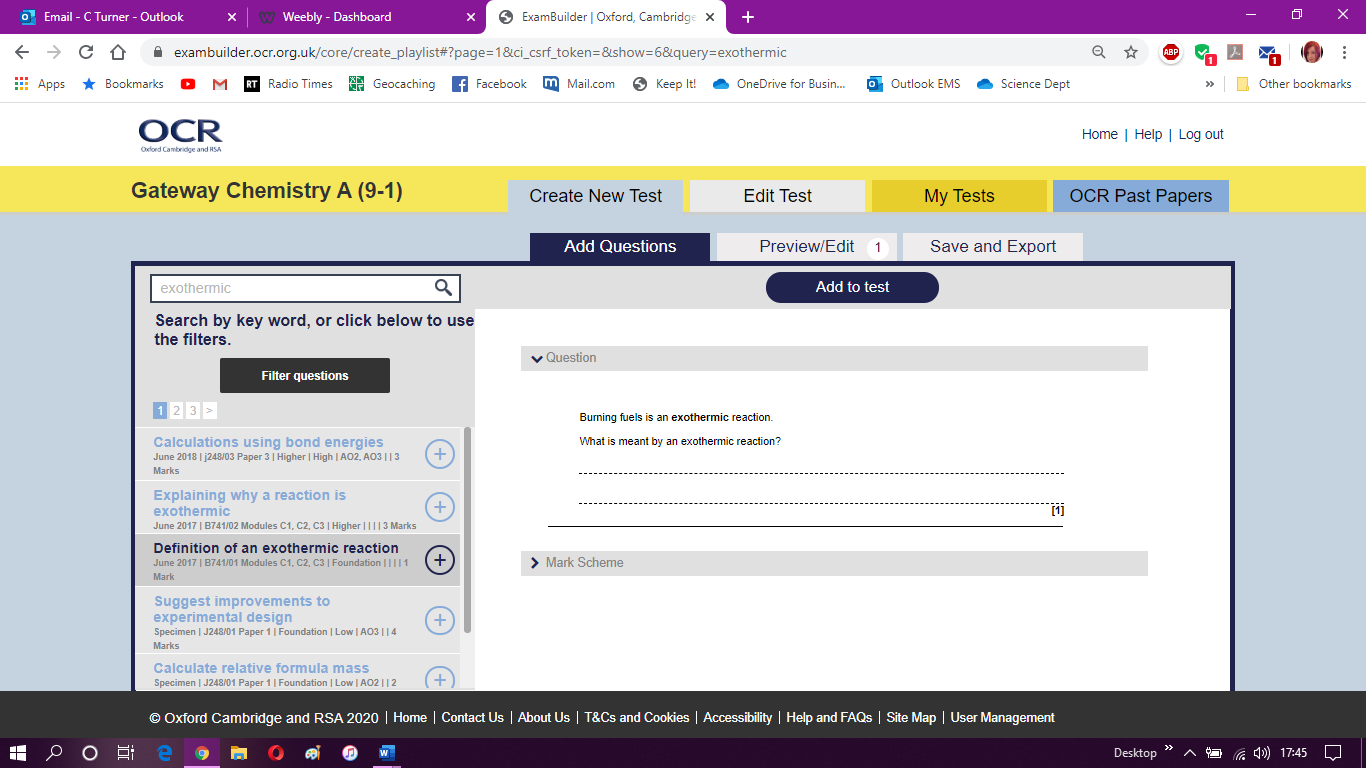 Higher version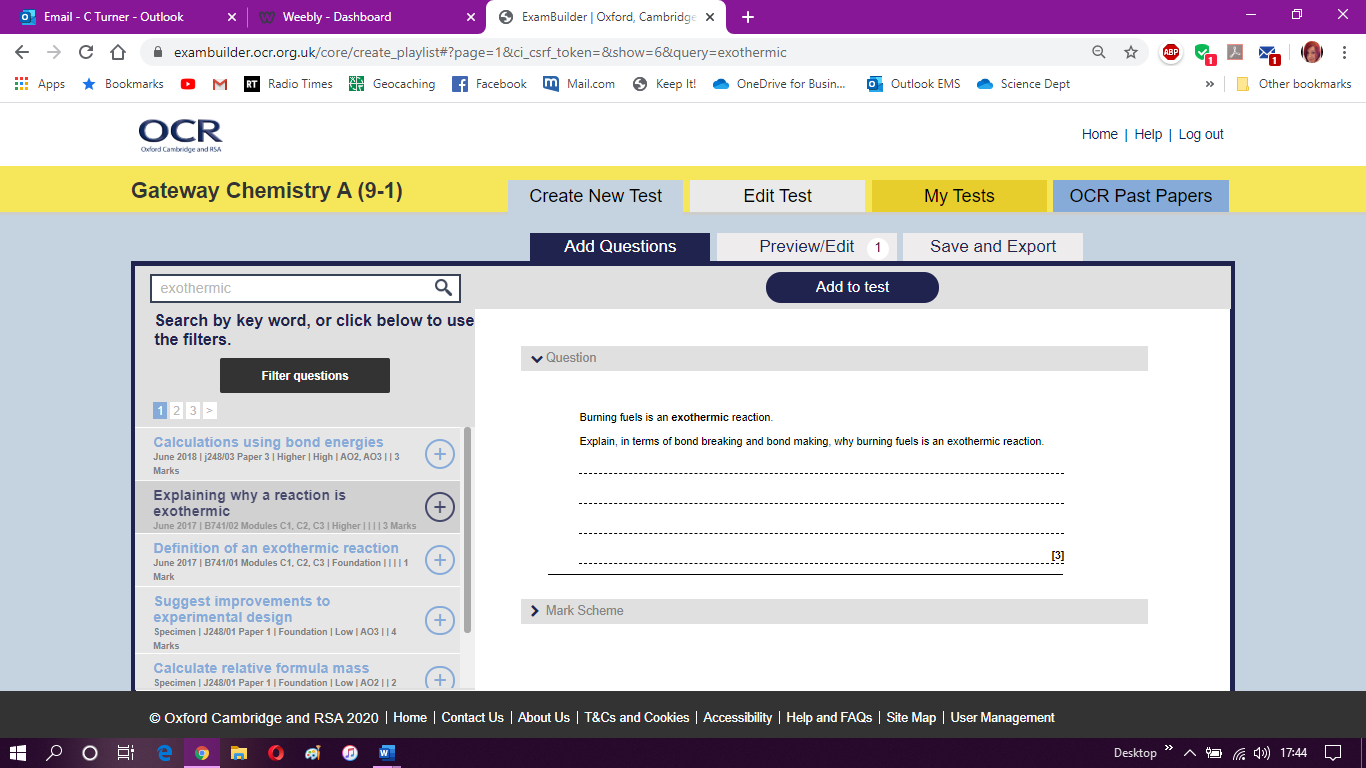 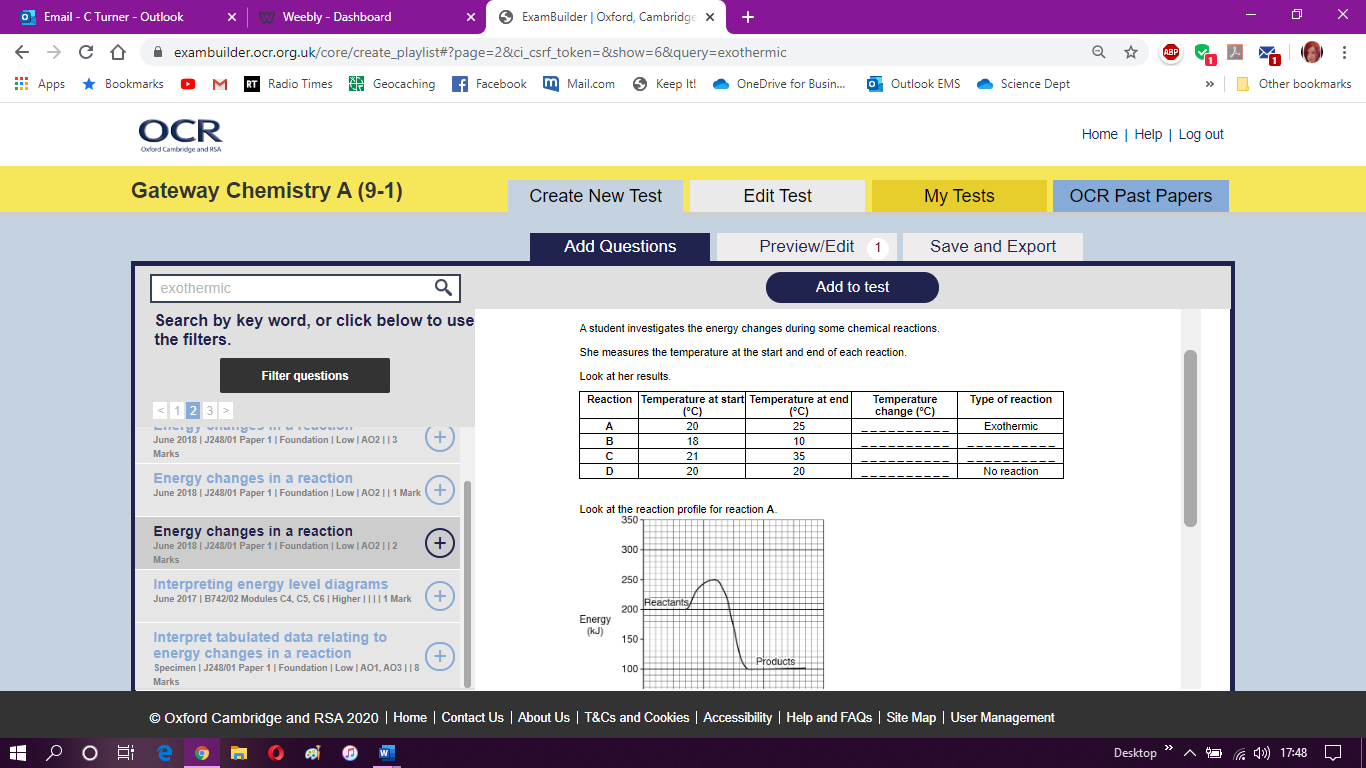 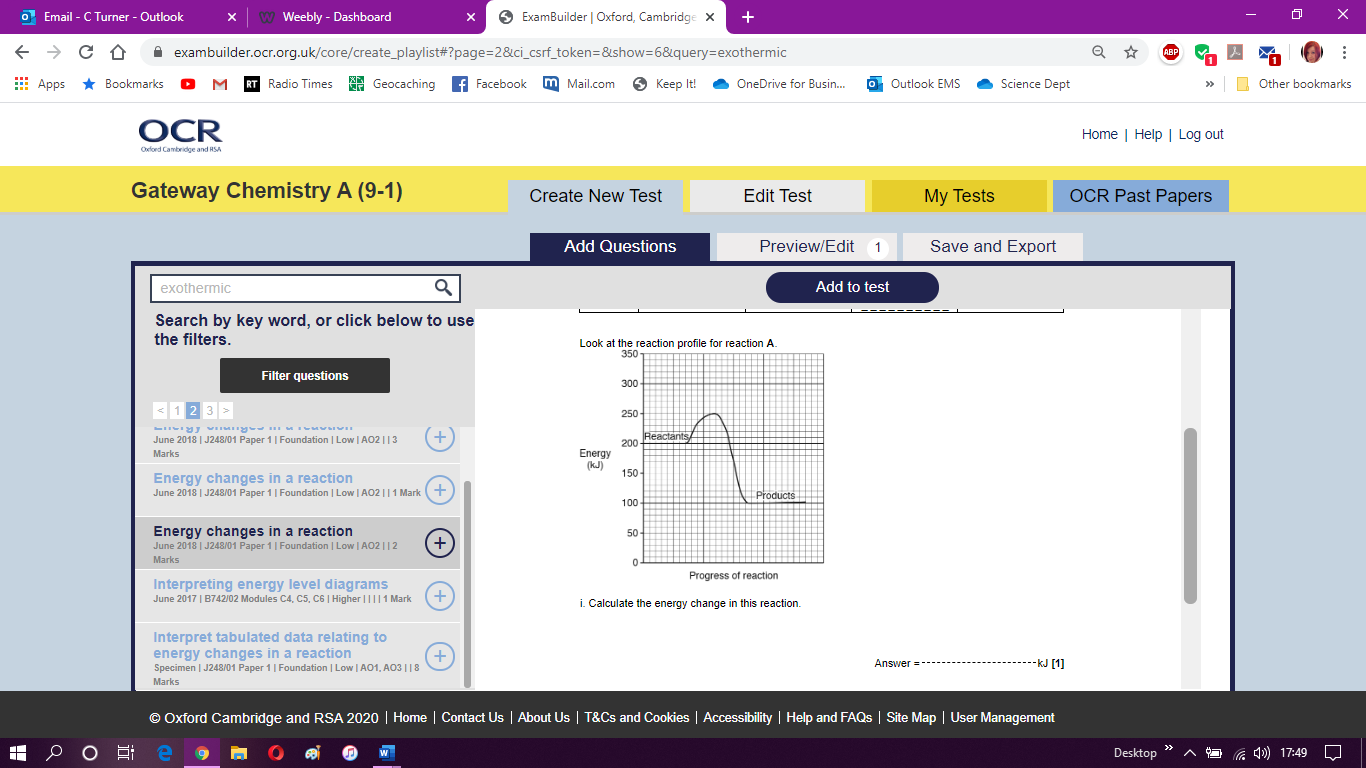 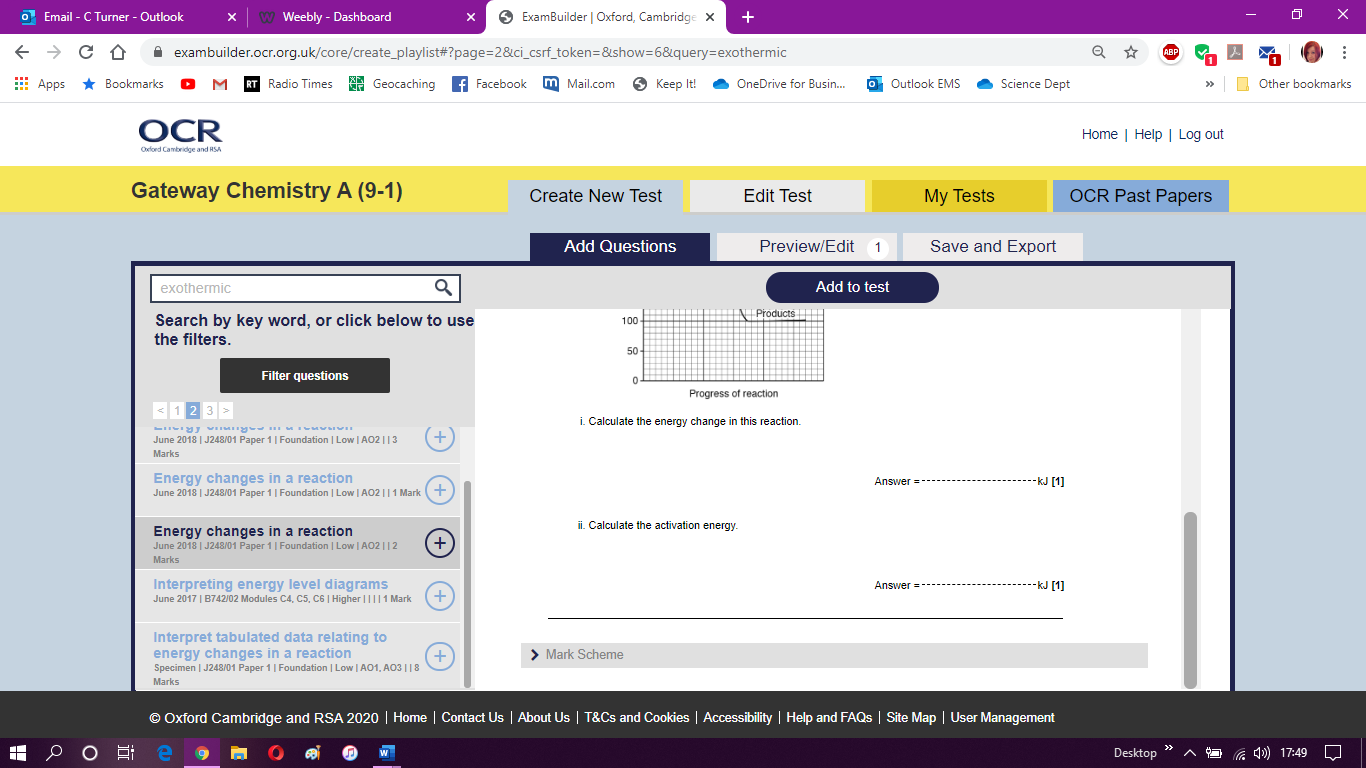 Task 4:  Complete these longer answer questions.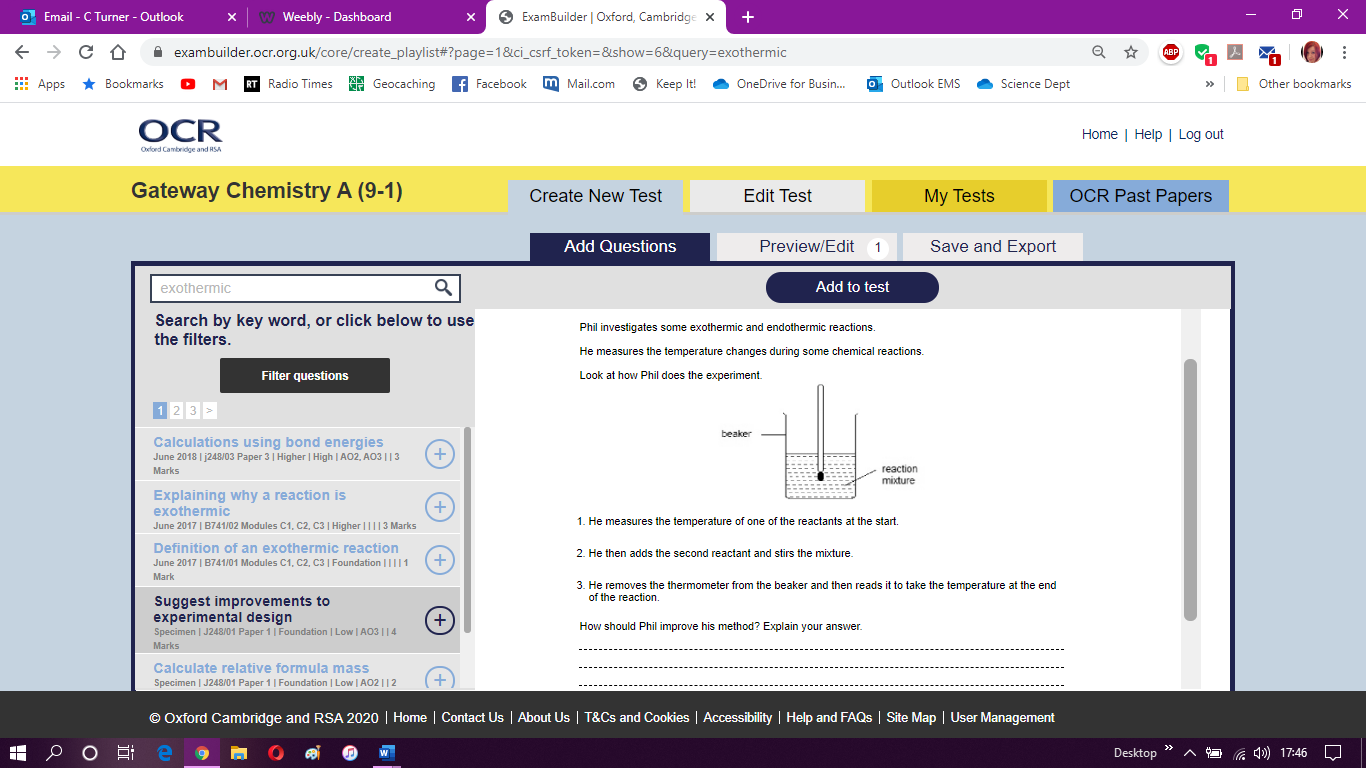 Task 5:  Complete this bond enthalpy calculation.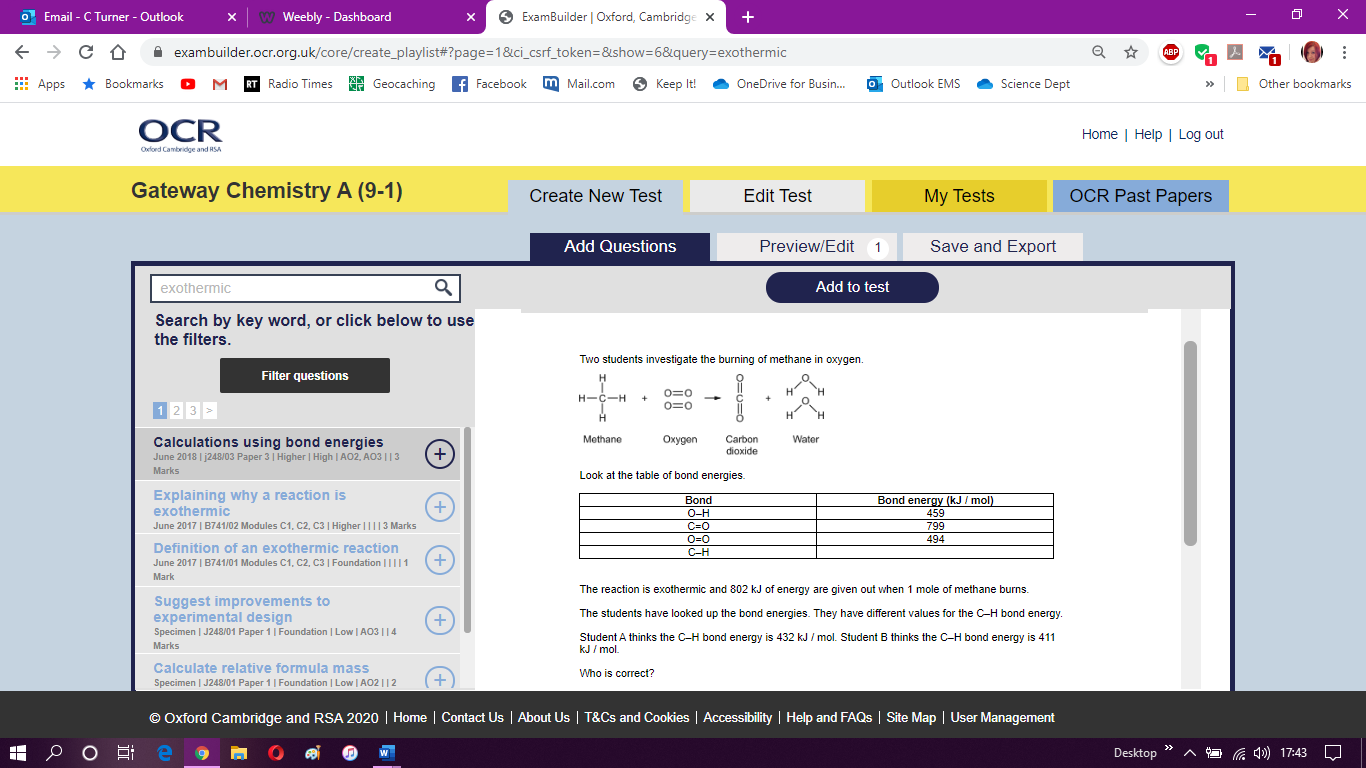 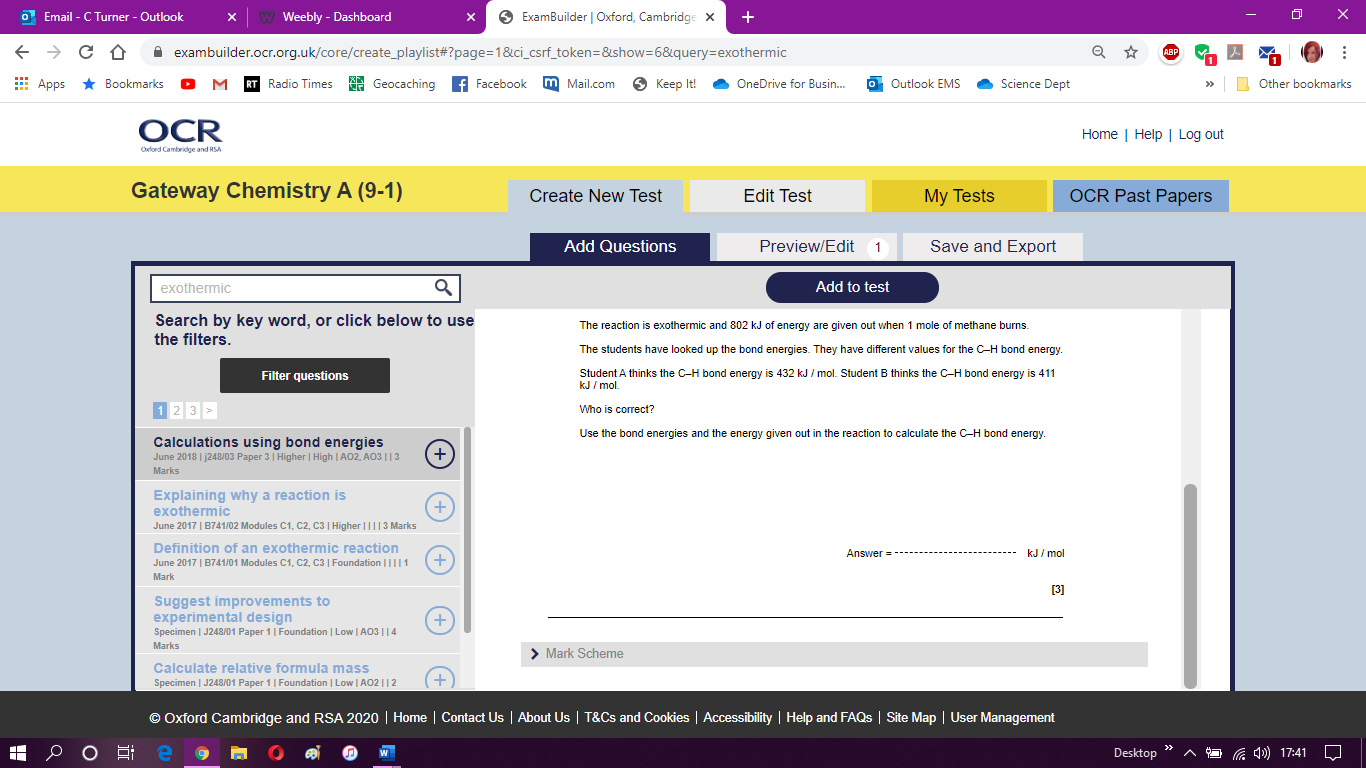 